КОЛЛЕГИЯ АДМИНИСТРАЦИИ КЕМЕРОВСКОЙ ОБЛАСТИПОСТАНОВЛЕНИЕот 24 мая 2013 г. N 203ОБ ОЦЕНКЕ РЕГУЛИРУЮЩЕГО ВОЗДЕЙСТВИЯ ПРОЕКТОВ ЗАКОНОВКЕМЕРОВСКОЙ ОБЛАСТИ - КУЗБАССА, ИНЫХ ПРОЕКТОВ НОРМАТИВНЫХПРАВОВЫХ АКТОВ КЕМЕРОВСКОЙ ОБЛАСТИ - КУЗБАССА И ЭКСПЕРТИЗЕНОРМАТИВНЫХ ПРАВОВЫХ АКТОВ КЕМЕРОВСКОЙ ОБЛАСТИ - КУЗБАССАВ соответствии с приказом Минэкономразвития России от 23.12.2022 N 733 "Об утверждении методических рекомендаций по внедрению порядка проведения оценки регулирующего воздействия и порядка проведения процедуры оценки применения обязательных требований и экспертизы в субъектах Российской Федерации", Законом Кемеровской области от 26.12.2013 N 142-ОЗ "О порядке проведения оценки регулирующего воздействия проектов нормативных правовых актов и экспертизы нормативных правовых актов в Кемеровской области - Кузбассе" Коллегия Администрации Кемеровской области постановляет:(в ред. постановления Коллегии Администрации Кемеровской области от 22.12.2016 N 525, постановлений Правительства Кемеровской области - Кузбасса от 30.06.2022 N 426, от 10.11.2023 N 732)1. Внедрить процедуры оценки регулирующего воздействия проектов законов Кемеровской области - Кузбасса, иных проектов нормативных правовых актов Кемеровской области - Кузбасса и экспертизы нормативных правовых актов Кемеровской области - Кузбасса.(в ред. постановлений Правительства Кемеровской области - Кузбасса от 27.02.2020 N 93, от 30.06.2022 N 426)2. Определить Министерство экономического развития Кузбасса уполномоченным исполнительным органом государственной власти Кемеровской области - Кузбасса, ответственным за внедрение и развитие процедур оценки регулирующего воздействия проектов законов Кемеровской области - Кузбасса, иных проектов нормативных правовых актов Кемеровской области - Кузбасса и экспертизы нормативных правовых актов Кемеровской области - Кузбасса и выполняющим функции по нормативно-правовому, информационному и методическому обеспечению оценки регулирующего воздействия проектов нормативных правовых актов и экспертизы нормативных правовых актов Кемеровской области - Кузбасса, контролю качества проведения процедур оценки регулирующего воздействия и подготовке заключений об оценке регулирующего воздействия и заключений об экспертизе нормативных правовых актов Кемеровской - Кузбасса.(в ред. постановлений Правительства Кемеровской области - Кузбасса от 30.06.2022 N 426, от 10.11.2023 N 732)2-1. Министерству экономического развития Кузбасса обеспечить эффективное и бесперебойное функционирование официального сайта regulation.kemobl.ru и его развитие.(в ред. постановлений Правительства Кемеровской области - Кузбасса от 30.06.2022 N 426, от 10.11.2023 N 732)3. Утвердить прилагаемый Порядок проведения оценки регулирующего воздействия проектов законов Кемеровской области - Кузбасса, иных проектов нормативных правовых актов Кемеровской области - Кузбасса и экспертизы нормативных правовых актов Кемеровской области - Кузбасса.(в ред. постановлений Правительства Кемеровской области - Кузбасса от 27.02.2020 N 93, от 30.06.2022 N 426)4. Настоящее постановление подлежит опубликованию на сайте "Электронный бюллетень Коллегии Администрации Кемеровской области".5. Контроль за исполнением настоящего постановления возложить на заместителя председателя Правительства Кемеровской области - Кузбасса - министра промышленности и торговли Кузбасса Старосвета Л.В.(п. 5 в ред. постановления Правительства Кемеровской области - Кузбасса от 10.11.2023 N 732)ГубернаторКемеровской областиА.М.ТУЛЕЕВУтвержденпостановлениемКоллегии АдминистрацииКемеровской областиот 24 мая 2013 г. N 203ПОРЯДОКПРОВЕДЕНИЯ ОЦЕНКИ РЕГУЛИРУЮЩЕГО ВОЗДЕЙСТВИЯ ПРОЕКТОВ ЗАКОНОВКЕМЕРОВСКОЙ ОБЛАСТИ - КУЗБАССА, ИНЫХ ПРОЕКТОВ НОРМАТИВНЫХПРАВОВЫХ АКТОВ КЕМЕРОВСКОЙ ОБЛАСТИ - КУЗБАССА И ЭКСПЕРТИЗЫНОРМАТИВНЫХ ПРАВОВЫХ АКТОВ КЕМЕРОВСКОЙ ОБЛАСТИ - КУЗБАССА1. Общие положения1.1. Настоящий Порядок проведения оценки регулирующего воздействия проектов законов Кемеровской области - Кузбасса, иных проектов нормативных правовых актов Кемеровской области - Кузбасса (далее - проекты нормативных правовых актов) и экспертизы нормативных правовых актов Кемеровской области - Кузбасса определяет последовательность действий по проведению оценки регулирующего воздействия (далее - ОРВ) проектов нормативных правовых актов (подготовка проекта нормативного правового акта, составление сводного отчета о проведении ОРВ проекта нормативного правового акта и их публичное обсуждение на специализированном информационном ресурсе Кемеровской области - Кузбасса в информационно-телекоммуникационной сети "Интернет" для размещения сведений о проведении процедуры ОРВ и экспертизы, в том числе в целях организации публичных консультаций и информирования об их результатах (http://regulation.kemobl.ru), обобщение предложений, поступивших в ходе публичных консультаций, подготовка заключения об оценке регулирующего воздействия) и экспертизы нормативных правовых актов Кемеровской области - Кузбасса, затрагивающих вопросы осуществления предпринимательской и инвестиционной деятельности (далее - экспертиза).1.2. В настоящем Порядке используются следующие основные понятия и определения:обязательные требования - содержащиеся в нормативных правовых актах требования, которые связаны с осуществлением предпринимательской и иной экономической деятельности и оценка соблюдения которых осуществляется в рамках государственного контроля (надзора), муниципального контроля, привлечения к административной ответственности, предоставления лицензий и иных разрешений, аккредитации, оценки соответствия продукции, иных форм оценки и экспертизы;уполномоченный орган - исполнительный орган Кемеровской области - Кузбасса, ответственный за внедрение и развитие процедуры ОРВ и экспертизы нормативных правовых актов и выполняющий функции нормативно-правового, информационного и методического обеспечения ОРВ и экспертизы, а также осуществляющий подготовку заключений об ОРВ по проектам нормативных правовых актов, входящих в предметную область, установленную статьей 53 Федерального закона от 21.12.2021 N 414-ФЗ "Об общих принципах организации публичной власти в субъектах Российской Федерации", и экспертизе;разработчики проектов нормативных правовых актов - исполнительные органы Кемеровской области - Кузбасса, уполномоченные на выработку государственной политики и нормативно-правовое регулирование в соответствующих сферах общественных отношений, субъекты права законодательной инициативы, предусмотренные Уставом Кемеровской области - Кузбасса, участвующие в процедуре ОРВ в части организации публичных консультаций и подготовки сводного отчета об ОРВ, а также других действий, определенных настоящим Порядком (далее - органы-разработчики);участники процедуры ОРВ и экспертизы - органы-разработчики проектов нормативных правовых актов, уполномоченный орган, иные исполнительные органы Кемеровской области - Кузбасса, физические и юридические лица, принимающие участие в публичных консультациях в ходе проведения процедуры ОРВ и экспертизы;публичные консультации - открытое обсуждение с заинтересованными лицами проекта нормативного правового акта, организуемое органом-разработчиком и (или) уполномоченным органом в ходе проведения процедуры ОРВ и экспертизы нормативных правовых актов и подготовки заключения об ОРВ и заключения об экспертизе;дополнительные публичные консультации - открытое обсуждение с заинтересованными лицами проекта нормативного правового акта (нормативного правового акта), организуемое уполномоченным органом при подготовке заключения об ОРВ и заключения об экспертизе;сводка предложений - документ, содержащий все комментарии и предложения, поступившие в рамках публичных консультаций (дополнительных публичных консультаций), а также результат их рассмотрения и его обоснование в случае отказа от учета предложения;сводный отчет о проведении ОРВ проекта нормативного правового акта (далее - сводный отчет) - документ, содержащий выводы по итогам проведения органом-разработчиком исследования возможных вариантов решения выявленной в соответствующей сфере общественных отношений проблемы, а также результаты расчетов издержек и выгод применения указанных вариантов решения;заключение об ОРВ - завершающий процедуру ОРВ документ, подготавливаемый уполномоченным органом и содержащий выводы о наличии либо отсутствии положений, вводящих избыточные обязанности, запреты и ограничения для субъектов предпринимательской и иной экономической деятельности или способствующих их введению, а также положений, способствующих возникновению необоснованных расходов субъектов предпринимательской и иной экономической деятельности и бюджета Кемеровской области - Кузбасса, о наличии либо отсутствии достаточного обоснования решения проблемы предложенным способом регулирования и об учете принципов установления обязательных требований, установленных статьей 4 Федерального закона от 31.07.2020 N 247-ФЗ "Об обязательных требованиях в Российской Федерации" (далее - Федеральный закон N 247-ФЗ);заключение об экспертизе - завершающий экспертизу документ, подготавливаемый уполномоченным органом и содержащий выводы о наличии в нормативном правовом акте, в отношении которого проводится экспертиза, положений, необоснованно затрудняющих осуществление предпринимательской и инвестиционной деятельности, или об отсутствии таких положений, а также обоснование сделанных выводов;официальный сайт - специализированный информационный ресурс Кемеровской области - Кузбасса в информационно-телекоммуникационной сети "Интернет" для размещения сведений о проведении процедуры ОРВ, оценки фактического воздействия и экспертизы, в том числе в целях организации публичных консультаций и информирования об их результатах (http://regulation.kemobl.ru).1.3. Процедура ОРВ проектов нормативных правовых актов осуществляется в целях выявления положений, вводящих избыточные обязанности, запреты и ограничения для субъектов предпринимательской и иной экономической деятельности или способствующих их введению, а также положений, способствующих возникновению необоснованных расходов субъектов предпринимательской и иной экономической деятельности и бюджета Кемеровской области - Кузбасса.1.4. Проекты нормативных правовых актов подлежат ОРВ при наличии в них положений:а) устанавливающих новые или изменяющих ранее предусмотренные нормативными правовыми актами Кемеровской области - Кузбасса обязательные требования для субъектов предпринимательской и иной экономической деятельности;б) устанавливающих новые или изменяющих ранее предусмотренные нормативными правовыми актами Кемеровской области - Кузбасса обязанности и запреты для субъектов предпринимательской и инвестиционной деятельности;в) устанавливающих или изменяющих ответственность за нарушение нормативных правовых актов Кемеровской области - Кузбасса, затрагивающих вопросы осуществления предпринимательской и иной экономической деятельности.1.5. ОРВ не проводится в отношении:а) проектов законов Кемеровской области - Кузбасса об установлении, о введении в действие или прекращении действия налогов (сборов), об изменении налоговых ставок (ставок сборов), порядка и срока уплаты налогов (сборов), об установлении (отмене) налоговых льгот (льгот по сборам) и (или) оснований и порядка их применения;б) проектов законов Кемеровской области - Кузбасса, регулирующих бюджетные отношения;в) проектов нормативных правовых актов Кемеровской области - Кузбасса:устанавливающих, изменяющих, отменяющих подлежащие государственному регулированию цены (тарифы) на продукцию (товары, услуги), торговые надбавки (наценки) к таким ценам (тарифам) в соответствии с федеральными законами, определяющими порядок ценообразования в области регулируемых цен (тарифов) на продукцию (товары, услуги), торговых надбавок (наценок) к таким ценам (тарифам);подлежащих принятию при угрозе возникновения и (или) возникновении отдельных чрезвычайных ситуаций, введении режима повышенной готовности, чрезвычайной ситуации или разрабатываемых в целях реализации мер, принимаемых в рамках особых режимов, вводимых в целях реализации положений Федерального конституционного закона от 30.01.2002 N 1-ФКЗ "О военном положении" на всей территории Российской Федерации либо на ее части.1.6. Специальный порядок проведения процедуры ОРВ устанавливается в отношении:проектов административных регламентов предоставления государственных услуг, затрагивающих вопросы осуществления предпринимательской и иной экономической деятельности и устанавливающих новые или изменяющих действующие обязанности субъектов предпринимательской и иной экономической деятельности;проектов нормативных правовых актов, разработанных в целях приведения нормативных правовых актов Кемеровской области - Кузбасса в соответствие с требованиями законодательства Российской Федерации;проектов нормативных правовых актов, регулирующих предоставление субсидий юридическим лицам, индивидуальным предпринимателям, а также физическим лицам - производителям товаров, работ, услуг, разрабатываемых в соответствии с постановлением Правительства Российской Федерации от 18.09.2020 N 1492 "Об общих требованиях к нормативным правовым актам, муниципальным правовым актам, регулирующим предоставление субсидий, в том числе грантов в форме субсидий, юридическим лицам, индивидуальным предпринимателям, а также физическим лицам - производителям товаров, работ, услуг, и о признании утратившими силу некоторых актов Правительства Российской Федерации и отдельных положений некоторых актов Правительства Российской Федерации".Специальный порядок проведения процедуры ОРВ в отношении проектов административных регламентов и нормативных правовых актов, указанных в настоящем пункте, определяется разделом 5 настоящего Порядка.1.7. Выбор наилучшего варианта предлагаемого правового регулирования основывается на оценке и сопоставлении качественных и количественных параметров положительных и (или) отрицательных последствий введения каждого из возможных способов правового регулирования в сравнении с существующим к моменту проведения процедуры ОРВ правовым регулированием соответствующей сферы общественных отношений.1.8. В ходе проведения процедуры ОРВ и представления ее результатов обеспечивается право лиц, интересы которых затрагиваются предлагаемым правовым регулированием (далее - заинтересованные лица), на беспрепятственный доступ к объективной информации о существующей проблеме и возможных способах ее решения, в том числе путем введения предлагаемого правового регулирования.1.9. ОРВ проектов нормативных правовых актов проводится с учетом степени регулирующего воздействия положений, содержащихся в подготовленном органом-разработчиком проекте нормативного правового акта:а) высокая степень регулирующего воздействия - проект нормативного правового акта содержит положения, устанавливающие новые обязательные требования или обязанности для субъектов предпринимательской и иной экономической деятельности, а также устанавливающие ответственность за нарушение нормативных правовых актов Кемеровской области - Кузбасса, затрагивающих вопросы осуществления предпринимательской и иной экономической деятельности;б) средняя степень регулирующего воздействия - проект нормативного правового акта содержит положения, изменяющие ранее предусмотренные нормативными правовыми актами Кемеровской области - Кузбасса обязательные требования или обязанности для субъектов предпринимательской и иной экономической деятельности, а также изменяющие ранее установленную ответственность за нарушение нормативных правовых актов Кемеровской области - Кузбасса, затрагивающих вопросы осуществления предпринимательской и иной экономической деятельности.2. Проведение оценки регулирующего воздействия проектанормативного правового акта2.1. Процедуру ОРВ проекта нормативного правового акта, включая проведение публичных консультаций с заинтересованными лицами в ходе обсуждения проекта нормативного правового акта и сводного отчета с использованием официального сайта, осуществляет орган-разработчик. Подготовку заключения об ОРВ и при необходимости проведение дополнительных публичных консультаций с заинтересованными лицами в ходе подготовки такого заключения осуществляет уполномоченный орган.2.2. ОРВ проекта нормативного правового акта проводится органом-разработчиком до направления проекта нормативного правового акта на согласование в заинтересованные исполнительные органы Кемеровской области - Кузбасса.Проект нормативного правового акта, не получивший заключения об ОРВ уполномоченного органа без замечаний, требующих устранения, не подлежит согласованию заинтересованными исполнительными органами Кемеровской области - Кузбасса.2.3. При проведении процедуры ОРВ обеспечивается:определение проблемы, на решение которой направлено предлагаемое правовое регулирование, и измеримых целей, на достижение которых оно направлено;объективный анализ обоснованности предлагаемого способа правового регулирования посредством сравнения всех возможных способов решения выявленной проблемы, включая вариант невмешательства государства в регулирование общественных отношений, связанных с выявленной проблемой;количественное сопоставление предполагаемых результатов реализации различных вариантов предлагаемого правового регулирования (включая анализ косвенного воздействия на смежные сферы общественных отношений) с учетом требуемых материальных, временных, трудовых затрат на его введение, а также возможных издержек и выгод предполагаемых адресатов такого регулирования;свободный доступ заинтересованных лиц для выражения мнения относительно возможных вариантов предлагаемого правового регулирования и обеспечение соответствующего учета такого мнения. В целях получения максимального отклика от заинтересованных лиц все этапы и сроки ОРВ исчисляются в рабочих днях;обязательность наличия сводного отчета и заключения об ОРВ для проектов нормативных правовых актов, устанавливающих новые или изменяющих ранее предусмотренные нормативными правовыми актами Кемеровской области - Кузбасса обязанности, запреты и ограничения для субъектов предпринимательской и иной экономической деятельности, а также устанавливающих, изменяющих или отменяющих ранее установленную ответственность за нарушение нормативных правовых актов Кемеровской области - Кузбасса, затрагивающих вопросы осуществления предпринимательской и иной экономической деятельности.2.4. Целями проведения публичных консультаций по обсуждению проекта нормативного правового акта и сводного отчета являются:сбор мнений всех заинтересованных лиц относительно обоснованности окончательного выбора варианта предлагаемого правового регулирования органом-разработчиком;установление степени объективности количественных и качественных оценок, касающихся групп потенциальных адресатов предлагаемого правового регулирования и возможных выгод и издержек указанных групп, а также доходов и расходов бюджета Кемеровской области - Кузбасса, связанных с введением указанного варианта предлагаемого правового регулирования;определение достижимости целей предлагаемого правового регулирования, поставленных органом-разработчиком, а также возможных рисков, связанных с введением соответствующего правового регулирования;оценка заинтересованными лицами качества подготовки соответствующего проекта нормативного правового акта с точки зрения юридической техники и соответствия цели выбранного варианта предлагаемого правового регулирования.2.5. При проведении ОРВ органу-разработчику рекомендуется определить показатели, на основании которых можно сделать вывод о достижении или недостижении целей регулирования, и срок их оценки, который не должен превышать 5 лет. В случае принятия предлагаемого регулирования органу-разработчику рекомендуется обеспечить мониторинг правоприменительной практики, в том числе сбор данных для расчета фактических значений указанных показателей.3. Формирование и обсуждение сводного отчета и проектанормативного правового акта3.1. В случае принятия решения о необходимости введения правового регулирования орган-разработчик разрабатывает соответствующий проект нормативного правового акта, определяет степень регулирующего воздействия и формирует сводный отчет в отношении указанного проекта нормативного правового акта.Для проведения публичных консультаций по проекту нормативного правового акта орган-разработчик заполняет сводный отчет по форме согласно приложению N 1 к настоящему Порядку и размещает его вместе с проектом нормативного правового акта на официальном сайте.В случае если проект нормативного правового акта имеет высокую степень регулирующего воздействия, в сводном отчете указываются следующие сведения:а) степень регулирующего воздействия проекта нормативного правового акта;б) описание проблемы, на решение которой направлен предлагаемый способ регулирования, оценка негативных эффектов, возникающих в связи с наличием рассматриваемой проблемы;в) анализ опыта иных субъектов Российской Федерации в соответствующих сферах деятельности;г) цели предлагаемого регулирования и их соответствие принципам правового регулирования;д) описание предлагаемого регулирования и иных возможных способов решения проблемы;е) основные группы субъектов предпринимательской и иной экономической деятельности, иные заинтересованные лица, включая исполнительные органы и органы местного самоуправления, интересы которых будут затронуты предлагаемым правовым регулированием, оценка количества таких субъектов;ж) описание влияния предлагаемого регулирования на конкурентную среду в отрасли;з) новые функции, полномочия, обязанности и права исполнительных органов и органов местного самоуправления или сведения об их изменении, а также порядок их реализации;и) оценка соответствующих расходов (возможных поступлений) бюджета Кемеровской области - Кузбасса;к) новые или изменяющие ранее предусмотренные нормативными правовыми актами Кемеровской области - Кузбасса обязательные требования для предпринимательской и иной экономической деятельности, обязанности для субъектов предпринимательской и инвестиционной деятельности, а также устанавливающие или изменяющие ранее установленную ответственность за нарушение нормативных правовых актов Кемеровской области - Кузбасса обязанности, запреты и ограничения для субъектов предпринимательской и иной экономической деятельности, а также порядок организации их исполнения;л) оценка расходов и доходов субъектов предпринимательской и иной экономической деятельности, связанных с необходимостью соблюдения установленных обязанностей либо изменением содержания таких обязанностей, а также связанных с введением или изменением ответственности;м) риски решения проблемы предложенным способом регулирования и риски негативных последствий;н) описание методов контроля эффективности избранного способа достижения цели регулирования;о) необходимые для достижения заявленных целей регулирования организационно-технические, методологические, информационные и иные мероприятия;п) индикативные показатели, программы мониторинга и иные способы (методы) оценки достижения заявленных целей регулирования, сроки достижения индикативных показателей;р) предполагаемая дата вступления в силу проекта нормативного правового акта, необходимость установления переходных положений (переходного периода), а также эксперимента;с) сведения о размещении уведомления, сроках представления предложений в связи с таким размещением, лицах, представивших предложения, и рассмотревших их структурных подразделениях органа-разработчика;т) наличие или отсутствие в проекте нормативного правового акта обязательных требований;у) иные сведения, которые, по мнению органа-разработчика, позволяют оценить обоснованность предлагаемого регулирования.В сводном отчете для проектов нормативных правовых актов со средней степенью регулирующего воздействия указываются сведения, предусмотренные подпунктами "а" - "м", "р" - "у" настоящего пункта.3.2. В сводном отчете органом-разработчиком приводятся источники использованных данных. Расчеты, необходимые для заполнения разделов сводного отчета, приводятся в приложении к нему. Информация об источниках данных и методах расчетов должна обеспечивать возможность их верификации. Если расчеты произведены на основании данных, не опубликованных в открытых источниках, такие данные приводятся в приложении к расчету в полном объеме.3.3. Срок проведения публичных консультаций составляет не менее 20 и 10 рабочих дней для высокой и средней степени регулирующего воздействия соответственно.Орган-разработчик указывает срок, в течение которого будет осуществляться прием позиций заинтересованных лиц, перед началом публичных консультаций.В случае поступления в рамках публичных консультаций в отношении проекта нормативного правового акта значительного количества предложений от заинтересованных лиц орган-разработчик может продлить срок их проведения не более чем на 5 рабочих дней.3.4. О проведении публичных консультаций орган-разработчик уведомляет следующие органы и организации:субъекты предпринимательской и иной экономической деятельности, осуществляющие деятельность в соответствующей сфере общественных отношений, чью сферу регулирования затрагивает предлагаемое правовое регулирование;уполномоченный орган, иные заинтересованные исполнительные органы и органы законодательной власти Кемеровской области - Кузбасса;органы и организации, действующие на территории Кемеровской области - Кузбасса, целью деятельности которых является защита и представление интересов субъектов предпринимательской, инвестиционной и иной экономической деятельности;уполномоченный по защите прав предпринимателей в Кемеровской области - Кузбасса;иные лица, которых целесообразно привлечь к публичным консультациям, исходя из содержания проблемы, цели и предмета регулирования.Отсутствие исчерпывающих сведений о круге лиц, интересы которых могут быть затронуты предлагаемым правовым регулированием, не является основанием для отказа от рассылки извещений о проведении обсуждения.В случае отсутствия исчерпывающих сведений о круге лиц, интересы которых могут быть затронуты предлагаемым правовым регулированием, извещения о проведении публичных консультаций направляются в общественные, экспертные и научные организации в соответствующей сфере общественных отношений.3.5. Позиции заинтересованных лиц могут быть получены также посредством проведения совещаний, заседаний экспертных групп, общественных советов и других совещательных и консультационных органов, действующих при исполнительных органах Кемеровской области - Кузбасса, проведения опросов представителей групп заинтересованных лиц, а также с использованием иных форм и источников получения информации. Поступившие в ходе указанных мероприятий предложения органу-разработчику рекомендуется рассматривать и включать в общую сводку предложений.3.6. В ходе публичных консультаций рассматриваются все предложения, поступившие в установленный срок.Предложение, содержащее нецензурные либо оскорбительные выражения, угрозы жизни, здоровью и имуществу должностных лиц, а также членов их семей, включению в сводку предложений не подлежит.По предложению, не относящемуся к проекту документа и сводному отчету, принимается решение о мотивированном отклонении поступившего предложения.По результатам рассмотрения предложений в срок не более 5 рабочих дней с даты завершения публичных консультаций органом-разработчиком составляется и подписывается сводка предложений согласно приложению N 3 к настоящему Порядку.К сводке предложений прикладывается перечень органов и организаций, которым были направлены извещения о проведении публичных консультаций.3.7. Сводка предложений, полученная по результатам проведения публичных консультаций, в течение 2 рабочих дней с даты подписания размещается органом-разработчиком на официальном сайте.3.8. По результатам обработки предложений, полученных в ходе проведения публичных консультаций, орган-разработчик принимает решение о доработке сводного отчета и проекта нормативного правового акта, о мотивированном отклонении поступившего предложения либо об отказе от введения предлагаемого правового регулирования в целях решения выявленной проблемы.Доработка сводного отчета и проекта нормативного правового акта осуществляется в срок не более 10 рабочих дней. Доработанные сводный отчет и проект нормативного правового акта в течение 2 рабочих дней с момента завершения доработки размещаются на официальном сайте и направляются органом-разработчиком вместе со сводками предложений в уполномоченный орган для подготовки заключения об ОРВ.При принятии части поступивших предложений соответствующее решение, содержащее мотивированное отклонение предложений, которые не были учтены, размещается на официальном сайте в течение 2 рабочих дней с момента завершения доработки проекта нормативного правового акта.При отказе от подготовки проекта нормативного правового акта соответствующее решение в течение 2 рабочих дней с момента принятия такого решения размещается органом-разработчиком на официальном сайте и доводится до органов и организаций, указанных в пункте 3.4 настоящего Порядка.3.9. При наличии разногласий по проекту нормативного правового акта и сводному отчету между участниками процедуры ОРВ и органом-разработчиком орган-разработчик обеспечивает проведение согласительного совещания для обсуждения указанных проекта нормативного правового акта, сводного отчета и выявленных разногласий с уполномоченным органом и участниками процедуры ОРВ с целью нахождения взаимоприемлемых решений. К участию в согласительном совещании могут быть привлечены в качестве экспертов представители исполнительных органов Кемеровской области - Кузбасса, Законодательного Собрания Кемеровской области - Кузбасса, органов и организаций, действующих на территории Кемеровской области - Кузбасса, целью деятельности которых является защита и представление интересов субъектов предпринимательской и иной экономической деятельности, а также уполномоченный по защите прав предпринимателей в Кемеровской области - Кузбассе и представители иных организаций.Орган-разработчик обеспечивает проведение согласительного совещания, подготовку и утверждение протокола согласительного совещания в срок не более 15 рабочих дней со дня завершения проведения публичных консультаций.Согласительное совещание может проводиться в форме очного совещания, в т.ч. с использованием средств видео-конференц-связи, или в заочной форме путем рассылки участникам согласования обосновывающих материалов и получения ответа по электронной почте.Заключение об ОРВ на проект нормативного правового акта, по которому между участниками процедуры ОРВ и органом-разработчиком имеются разногласия, подготавливается только при наличии протокола согласительного совещания.3.10. При наличии не урегулированных в рамках согласительного совещания разногласий по проекту нормативного правового акта и сводному отчету между участниками публичных консультаций и органом-разработчиком уполномоченный орган вправе вынести указанный проект нормативного правового акта и его отдельные положения, а также сводный отчет и выявленные разногласия на обсуждение совета по инвестиционной и инновационной деятельности при Губернаторе Кемеровской области - Кузбасса (далее - совет) для их рассмотрения на предмет наличия положений, вводящих избыточные обязанности, запреты и ограничения для субъектов предпринимательской и иной экономической деятельности или способствующих их введению, а также положений, способствующих возникновению необоснованных расходов субъектов предпринимательской и иной экономической деятельности и бюджета Кемеровской области - Кузбасса, а также целесообразности учета замечаний и предложений, высказанных участниками публичных консультаций. Решения совета носят рекомендательный характер и учитываются уполномоченным органом при подготовке заключения об ОРВ.Протокол заседания совета прикладывается к заключению об ОРВ на проект нормативного правового акта, который рассматривался на заседании совета.3.11. Орган-разработчик в течение 5 рабочих дней после принятия нормативного правового акта, проект которого проходил ОРВ в соответствии с настоящим Порядком, обязан разместить текст принятого нормативного правового акта на официальном сайте, а также направить его копию участникам публичных консультаций, представившим предложения и замечания к проекту нормативного правового акта.4. Подготовка заключения об ОРВ4.1. Заключение об ОРВ подготавливается уполномоченным органом и содержит выводы о наличии (отсутствии) в проекте нормативного правового акта положений, вводящих избыточные обязанности, запреты и ограничения для субъектов предпринимательской и иной экономической деятельности или способствующих их введению, а также положений, способствующих возникновению необоснованных расходов субъектов предпринимательской и иной экономической деятельности и бюджета Кемеровской области - Кузбасса, о наличии либо отсутствии достаточного обоснования решения проблемы предложенным способом регулирования и об учете принципов установления обязательных требований, установленных статьей 4 Федерального закона N 247-ФЗ.В заключении об ОРВ рекомендуется отражать оценку уполномоченным органом показателей достижения заявленных целей регулирования и сроков их оценки, предложенных органом-разработчиком в сводном отчете, в том числе возможности организации их мониторинга и верифицируемости. В случае установления органом-разработчиком уже достигнутых значений показателей достижения заявленных целей регулирования или значений, которые, по мнению уполномоченного органа, могут быть достигнуты без принятия предлагаемого регулирования, такую позицию уполномоченного органа рекомендуется отражать в заключении об ОРВ, а также делать вывод о необоснованности предлагаемого регулирования.Заключение об ОРВ подготавливается по форме согласно приложению N 4 к настоящему Порядку.Заключение об ОРВ подготавливается уполномоченным органом в следующие сроки:15 рабочих дней - для проектов нормативных правовых актов, содержащих положения, имеющие высокую и среднюю степень регулирующего воздействия;10 рабочих дней - для проектов нормативных правовых актов, размещаемых на ОРВ в соответствии со специальным порядком.4.2. В случае если уполномоченным органом сделан вывод о том, что органом-разработчиком при подготовке проекта нормативного правового акта не соблюден порядок проведения ОРВ, в том числе в случае неполного и (или) некачественного заполнения сводного отчета, проект нормативного правового акта и сводный отчет возвращаются органу-разработчику на доработку без подготовки заключения об ОРВ.В указанном случае уполномоченный орган письменно извещает орган-разработчик о несоблюдении порядка проведения ОРВ в течение соответствующего срока подготовки заключения об ОРВ.4.3. В случае установления соответствия проведенной органом-разработчиком процедуры ОРВ установленным требованиям уполномоченный орган осуществляет анализ обоснованности выводов органа-разработчика относительно необходимости введения предлагаемого им способа правового регулирования, анализ положений проекта нормативного правового акта на их избыточность, а также анализ обоснованности возможных расходов всех заинтересованных сторон, возникающих в связи с введением предлагаемого правового регулирования.При проведении анализа проекта нормативного правового акта и сводного отчета уполномоченный орган вправе вынести проект нормативного правового акта или его отдельные положения и сводный отчет на обсуждение совета в порядке, установленном Губернатором Кемеровской области - Кузбасса, для рассмотрения положений, вводящих избыточные обязанности, запреты и ограничения для субъектов предпринимательской и иной экономической деятельности или способствующих их введению, а также положений, способствующих возникновению необоснованных расходов субъектов предпринимательской и иной экономической деятельности и бюджета Кемеровской области - Кузбасса, а также целесообразности учета замечаний и предложений, высказанных участниками публичных консультаций.4.4. Уполномоченный орган вправе провести дополнительные публичные консультации в случае необходимости получения дополнительной информации о существовании проблемы или о возможных способах ее решения, в том числе в случае отсутствия предложений в рамках публичных консультаций, проведенных органом-разработчиком.Информация о проведении дополнительных консультаций направляется органам и организациям, указанным в пункте 3.4 настоящего Порядка, в течение срока, отведенного для подготовки заключения об ОРВ.4.5. Мнение уполномоченного органа относительно обоснований выбора предлагаемого органом-разработчиком варианта правового регулирования, содержащееся в соответствующих разделах сводного отчета, а также его собственные оценки и иные замечания, в том числе полученные в рамках дополнительных публичных консультаций, включаются в заключение об ОРВ.Выявленные в проекте нормативного правового акта положения, вводящие избыточные обязанности, запреты и ограничения для субъектов предпринимательской и иной экономической деятельности или способствующие их введению, а также положения, способствующие возникновению необоснованных расходов указанных субъектов и бюджета Кемеровской области - Кузбасса, отражаются в заключении об ОРВ.В случае наличия обоснованных предложений уполномоченного органа, направленных на улучшение качества проекта нормативного правового акта, они также включаются в заключение об ОРВ.4.6. Заключение об ОРВ структурно включает в себя вводную, описательную, мотивировочную и заключительную (итоговую) части.В вводной части заключения об ОРВ указываются наименование проекта нормативного правового акта и органа-разработчика, краткие сведения о проведенных в рамках процедуры ОРВ мероприятиях и их сроках.В описательной части заключения об ОРВ приводятся основные положения предлагаемого правового регулирования, содержащиеся в сводном отчете выводы органа-разработчика об обоснованности предлагаемого правового регулирования, результаты публичных консультаций и (или) дополнительных публичных консультаций, а также позиция относительно учета принципов установления обязательных требований, установленных статьей 4 Федерального закона N 247-ФЗ.В мотивировочной части заключения об ОРВ излагается позиция уполномоченного органа относительно предлагаемого правового регулирования, осуществляется анализ ключевых выводов и результатов расчетов, представленных органом-разработчиком в соответствующих разделах сводного отчета, обобщение и оценка результатов дополнительных публичных консультаций, предложений уполномоченного органа, направленных на улучшение качества проекта нормативного правового акта.Заключительная (итоговая) часть содержит вывод о наличии либо отсутствии в проекте нормативного правового акта положений, вводящих избыточные обязанности, запреты и ограничения для субъектов предпринимательской и иной экономической деятельности или способствующих их введению, а также положений, способствующих возникновению необоснованных расходов субъектов предпринимательской и иной экономической деятельности и бюджета Кемеровской области - Кузбасса.В случае наличия в проекте нормативного правового акта положений, содержащих обязательные требования, обязанности, запреты и ограничения для субъектов предпринимательской и иной экономической деятельности, устанавливающих ответственность за нарушение нормативных правовых актов Кемеровской области - Кузбасса, затрагивающих вопросы осуществления предпринимательской и иной экономической деятельности, дублирующих положения федеральных нормативных правовых актов, уполномоченный орган делает вывод о наличии в проекте нормативного правового акта избыточных обязательных требований, обязанностей, запретов или ограничений для субъектов предпринимательской и иной экономической деятельности.Заключение об ОРВ на проект нормативного правового акта в течение 2 рабочих дней с даты подписания размещается уполномоченным органом на официальном сайте.5. Специальный порядок проведения процедуры ОРВ5.1. ОРВ проектов нормативных правовых актов, указанных в пункте 1.6 настоящего Порядка, проводится органом-разработчиком до направления проекта нормативного правового акта на согласование в заинтересованные исполнительные органы Кемеровской области - Кузбасса.Проект нормативного правового акта, не получивший заключения об оценке регулирующего воздействия уполномоченного органа без замечаний, требующих устранения, не подлежит согласованию заинтересованными исполнительными органами Кемеровской области - Кузбасса.5.2. В целях проведения ОРВ проектов нормативных правовых актов, указанных в пункте 1.6 настоящего Порядка, орган-разработчик проводит публичные консультации.Для проведения публичных консультаций орган-разработчик размещает на официальном сайте проект нормативного правового акта, указанного в пункте 1.6 настоящего Порядка, вместе с уведомлением о разработке проекта нормативного правового акта.Уведомление о разработке проекта нормативного правового акта подготавливается по форме согласно приложению N 2 к настоящему Порядку.5.3. Срок проведения публичных консультаций составляет не менее 5 рабочих дней.5.4. О проведении публичных консультаций уведомляются органы и организации, указанные в пункте 3.4 настоящего Порядка.5.5. В ходе публичных консультаций рассматриваются все предложения, поступившие в установленный срок. По результатам рассмотрения предложений в срок не более 5 рабочих дней с даты завершения публичных консультаций органом-разработчиком составляется и подписывается сводка предложений согласно приложению N 3 к настоящему Порядку.К сводке предложений прикладывается перечень органов и организаций, которым были направлены извещения о проведении публичных консультаций.5.6. Сводка предложений, полученная по результатам проведения публичных консультаций, в течение 2 рабочих дней с даты подписания размещается органом-разработчиком на официальном сайте.5.7. По результатам обработки предложений, полученных в ходе проведения публичных консультаций, орган-разработчик принимает решение о доработке проекта нормативного правового акта, о мотивированном отклонении поступившего предложения либо об отказе от введения предлагаемого правового регулирования в целях решения выявленной проблемы.Доработка проекта нормативного правового акта осуществляется в срок не более 10 рабочих дней. Доработанный проект нормативного правового акта в течение 2 рабочих дней с момента завершения доработки размещается на официальном сайте и направляется органом-разработчиком вместе со сводками предложений в уполномоченный орган для подготовки заключения об ОРВ.При принятии части поступивших предложений соответствующее решение, содержащее мотивированное отклонение предложений, которые не были учтены, размещается на официальном сайте в течение 2 рабочих дней с момента завершения доработки проекта нормативного правового акта.При отказе от подготовки проекта нормативного правового акта соответствующее решение в течение 2 рабочих дней с момента принятия такого решения размещается органом-разработчиком на официальном сайте и доводится до органов и организаций, указанных в пункте 3.3 настоящего Порядка.5.8. Заключение об ОРВ проектов нормативных правовых актов, указанных в пункте 1.6 настоящего Порядка, подготавливается в соответствии с разделом 4 настоящего Порядка.6. Проведение экспертизы6.1. Экспертиза проводится в целях выявления положений, необоснованно затрудняющих осуществление предпринимательской и инвестиционной деятельности.6.2. Экспертиза проводится в отношении нормативных правовых актов, регулирующих отношения, участниками которых являются или могут являться субъекты предпринимательской и инвестиционной деятельности.6.3. Экспертиза осуществляется на основании предложений о проведении экспертизы, поступивших в уполномоченный орган:а) от исполнительных органов Кемеровской области - Кузбасса;б) от органов местного самоуправления;в) от научно-исследовательских, общественных и иных организаций;г) от субъектов предпринимательской и инвестиционной деятельности, их ассоциаций и союзов;д) от иных лиц.6.4. На основании предложений о проведении экспертизы, поступивших в уполномоченный орган, составляется план проведения экспертизы (далее - план).Нормативные правовые акты включаются в план при наличии сведений, указывающих, что положения нормативного правового акта могут создавать условия, необоснованно затрудняющие осуществление предпринимательской и инвестиционной деятельности.Данные сведения могут быть получены уполномоченным органом как в результате рассмотрения предложений о проведении экспертизы, так и самостоятельно в связи с осуществлением функций по выработке государственной политики и нормативно-правовому регулированию в установленной сфере деятельности.6.5. До включения в план уполномоченный орган запрашивает мнения о необходимости проведения экспертизы рассматриваемых нормативных правовых актов с учетом сложившейся правоприменительной практики у органов и организаций, целью деятельности которых является защита и представление интересов субъектов предпринимательской и инвестиционной деятельности.План утверждается уполномоченным органом на год, а также размещается на официальном сайте.В течение года уполномоченный орган вносит изменения в план в следующих случаях:а) включенный в план нормативный правовой акт отменен или признан утратившим силу в текущем году;б) в уполномоченный орган поступили мотивированные обращения лиц, указанных в пункте 6.3 настоящего Порядка, о проведении экспертизы в текущем году либо о переносе срока экспертизы на следующие годы.План с внесенными изменениями утверждается уполномоченным органом, а также размещается на официальном сайте.6.6. Срок проведения экспертизы составляет не более 3 месяцев. Срок проведения экспертизы при необходимости может быть продлен уполномоченным органом, но не более чем на 1 месяц.6.7. В ходе экспертизы проводятся публичные консультации, исследование нормативного правового акта на предмет наличия положений, необоснованно затрудняющих осуществление предпринимательской и инвестиционной деятельности, и составляется мотивированное заключение об экспертизе по форме согласно приложению N 5 к настоящему Порядку.6.8. Публичные консультации проводятся в течение 1 месяца со дня, установленного для начала экспертизы.На официальном сайте размещается уведомление о проведении экспертизы с указанием срока начала и окончания публичных консультаций, а также контактных данных лиц, ответственных за проведение экспертизы.6.9. Исполнительные органы Кемеровской области - Кузбасса по запросу уполномоченного органа представляют необходимые материалы в целях проведения экспертизы.Уполномоченный орган запрашивает у исполнительного органа Кемеровской области - Кузбасса, принявшего нормативный правовой акт, или исполнительного органа Кемеровской области - Кузбасса, осуществляющего функции по выработке государственной политики и нормативно-правовому регулированию в соответствующей сфере деятельности, материалы, необходимые для проведения экспертизы.Указанные материалы содержат сведения (расчеты, обоснования), на которых основывается необходимость государственного регулирования соответствующих общественных отношений.В случае если исполнительным органом Кемеровской области - Кузбасса, принявшим нормативный правовой акт, или исполнительным органом Кемеровской области - Кузбасса, осуществляющим функции по выработке государственной политики и нормативно-правовому регулированию в соответствующей сфере деятельности, на запрос уполномоченного органа в установленный срок не представлены необходимые для проведения экспертизы материалы, сведения об этом указываются в тексте заключения.Уполномоченный орган обращается к представителям предпринимательского сообщества и иным заинтересованным лицам с запросом информационно-аналитических материалов по предмету экспертизы с указанием срока их представления.6.10. Исследование нормативных правовых актов проводится во взаимодействии с исполнительным органом Кемеровской области - Кузбасса, принявшим нормативный правовой акт, исполнительным органом Кемеровской области - Кузбасса, осуществляющим функции по выработке государственной политики и нормативно-правовому регулированию в соответствующей сфере деятельности, а также с участием представителей предпринимательского сообщества.При проведении исследования нормативных правовых актов уполномоченный орган вправе вынести нормативный правовой акт или его отдельные положения на обсуждение совета в порядке, установленном Губернатором Кемеровской области - Кузбасса, для их рассмотрения на предмет наличия в них положений, вводящих избыточные обязанности, запреты, ограничения для субъектов предпринимательской и инвестиционной деятельности или способствующих их введению, положений, способствующих возникновению необоснованных расходов субъектов предпринимательской и инвестиционной деятельности и бюджета Кемеровской области - Кузбасса, а также целесообразности учета замечаний и предложений, высказанных участниками публичных консультаций.6.11. При проведении исследования следует:а) рассматривать замечания, предложения, рекомендации, сведения (расчеты, обоснования), информационно-аналитические материалы, поступившие в ходе публичных консультаций;б) анализировать положения нормативного правового акта во взаимосвязи со сложившейся практикой их применения;в) определять характер и степень воздействия положений нормативного правового акта на регулируемые отношения в сфере предпринимательской и инвестиционной деятельности;г) устанавливать наличие затруднений в осуществлении предпринимательской и инвестиционной деятельности, вызванных применением положений нормативного правового акта, а также их обоснованность и целесообразность для целей государственного регулирования соответствующих отношений;д) устанавливать факт достижения или недостижения целей введения регулирования (для нормативных правовых актов, проходивших ОРВ).6.12. При наличии разногласий по положениям нормативного правового акта, выявленных в рамках публичных консультаций, уполномоченный орган обеспечивает проведение согласительного совещания для обсуждения нормативного правового акта и выявленных разногласий с целью нахождения взаимоприемлемых решений. К участию в согласительном совещании могут быть привлечены в качестве экспертов представители исполнительных органов Кемеровской области - Кузбасса, Законодательного Собрания Кемеровской области - Кузбасса, органов и организаций, действующих на территории Кемеровской области - Кузбасса, целью деятельности которых является защита и представление интересов субъектов предпринимательской и инвестиционной деятельности, а также уполномоченный по защите прав предпринимателей в Кемеровской области - Кузбассе и представители иных организаций.Согласительное совещание может проводиться в форме очного совещания, в том числе с использованием средств видео-конференц-связи, или в заочной форме путем рассылки информации по электронной почте участникам совещания.Проект протокола согласительного совещания направляется на согласование участникам совещания. В случае отсутствия официальных замечаний к протоколу, направленных в адрес уполномоченного органа в срок, определенный уполномоченным органом, протокол направляется на подписание.Заключение об экспертизе нормативного правового акта, по которому между участниками публичных консультаций и исполнительным органом Кемеровской области - Кузбасса, принявшим нормативный правовой акт, исполнительным органом Кемеровской области - Кузбасса, осуществляющим функции по выработке государственной политики и нормативно-правовому регулированию в соответствующей сфере деятельности, имеются разногласия, подготавливается только при наличии протокола согласительного совещания.6.13. При наличии не урегулированных в рамках согласительного совещания разногласий по положениям нормативного правового акта уполномоченный орган вправе выносить эти положения и выявленные разногласия на обсуждение совета в порядке, установленном Губернатором Кемеровской области - Кузбасса, для рассмотрения на предмет наличия в них положений, вводящих избыточные обязанности, запреты, ограничения для субъектов предпринимательской и инвестиционной деятельности или способствующих их введению, положений, способствующих возникновению необоснованных расходов субъектов предпринимательской и инвестиционной деятельности и бюджета Кемеровской области - Кузбасса, а также целесообразности учета замечаний и предложений, высказанных участниками публичных консультаций. Решения совета носят рекомендательный характер и учитываются уполномоченным органом при подготовке заключения об экспертизе.Протокол заседания совета прикладывается к заключению об экспертизе нормативного правового акта, который рассматривался на заседании совета.6.14. По результатам исследования составляется проект заключения об экспертизе.В проекте заключения об экспертизе указываются сведения:а) о нормативном правовом акте, в отношении которого проводится экспертиза, источниках его официального опубликования, исполнительном органе Кемеровской области - Кузбасса, принявшем нормативный правовой акт, и исполнительном органе Кемеровской области - Кузбасса, осуществляющем функции по выработке государственной политики и нормативно-правовому регулированию в соответствующей сфере деятельности;б) о выявленных положениях нормативного правового акта, которые, исходя из анализа их применения для регулирования отношений предпринимательской или инвестиционной деятельности, создают необоснованные затруднения при осуществлении предпринимательской и инвестиционной деятельности, или об отсутствии таких положений;в) об обосновании сделанных выводов;г) о проведенных публичных мероприятиях, а также позициях исполнительных органов Кемеровской области - Кузбасса и представителей предпринимательского сообщества, участвовавших в экспертизе;д) о достижении или недостижении целей введения регулирования (для нормативных правовых актов, проходивших ОРВ).6.15. Проект заключения об экспертизе направляется в исполнительный орган Кемеровской области - Кузбасса, принявший нормативный правовой акт, или исполнительный орган Кемеровской области - Кузбасса, осуществляющий функции по выработке государственной политики и нормативно-правовому регулированию в соответствующей сфере деятельности, с указанием срока окончания приема замечаний и предложений.Проект заключения об экспертизе также направляется представителям предпринимательского сообщества, в том числе всем участникам публичных консультаций, на отзыв с указанием срока его представления.Проект заключения об экспертизе размещается на официальном сайте или на сайте органа, уполномоченного на проведение экспертизы, в сети "Интернет" для публичных консультаций с указанием сроков направления предложений.Поступившие в уполномоченный орган в установленный срок отзывы, замечания и предложения рассматриваются при доработке проекта заключения.6.16. После подписания заключение об экспертизе размещается на официальном сайте, а также направляется лицу, обратившемуся с предложением о проведении экспертизы данного нормативного правового акта, и в исполнительный орган Кемеровской области - Кузбасса, принявший нормативный правовой акт, или исполнительный орган Кемеровской области - Кузбасса, осуществляющий функции по выработке государственной политики и нормативно-правовому регулированию в соответствующей сфере деятельности.6.17. По результатам экспертизы уполномоченный орган в случае выявления в нормативном правовом акте положений, необоснованно затрудняющих осуществление предпринимательской и инвестиционной деятельности, вносит в исполнительный орган Кемеровской области - Кузбасса, принявший нормативный правовой акт, или исполнительный орган Кемеровской области - Кузбасса, осуществляющий функции по выработке государственной политики и нормативно-правовому регулированию, предложение об отмене или изменении нормативного правового акта или его отдельных положений, необоснованно затрудняющих ведение предпринимательской и инвестиционной деятельности.6.18. Исполнительный орган Кемеровской области - Кузбасса, принявший нормативный правовой акт, или исполнительный орган Кемеровской области - Кузбасса, осуществляющий функции по выработке государственной политики и нормативно-правовому регулированию, получивший предложение об отмене или изменении нормативного правового акта или его отдельных положений, необоснованно затрудняющих ведение предпринимательской и инвестиционной деятельности, в срок не более 1 месяца представляет в уполномоченный орган информацию о планируемых действиях по отмене, изменению либо об отказе от отмены или изменения нормативного правового акта или его отдельных положений вместе с обоснованием таких действий.Уполномоченный орган в течение 3 рабочих дней размещает указанную информацию на официальном сайте.Приложение N 1к Порядкупроведения оценки регулирующеговоздействия проектов законовКемеровской области - Кузбасса,иных проектов нормативныхправовых актов Кемеровскойобласти - Кузбасса и экспертизынормативных правовых актовКемеровской области - КузбассаСводный отчет о проведенииоценки регулирующего воздействия <1><1> При заполнении необходимо (при наличии) приводить количественные характеристики описываемых параметров с указанием источника данных (статистические справочники, опросы и пр.).<2> В соответствии с пунктом 1.9 Порядка проведения оценки регулирующего воздействия проектов законов Кемеровской области - Кузбасса, иных проектов нормативных правовых актов Кемеровской области - Кузбасса и экспертизы нормативных правовых актов Кемеровской области - Кузбасса, утвержденного постановлением Коллегии Администрации Кемеровской области от 24.05.2013 N 203 "Об оценке регулирующего воздействия проектов законов Кемеровской области - Кузбасса, иных проектов нормативных правовых актов Кемеровской области - Кузбасса и экспертизе нормативных правовых актов Кемеровской области - Кузбасса".<3> Раздел заполняется по завершении публичных консультаций. Прикладывается сводка предложений.Приложение N 2к Порядкупроведения оценки регулирующеговоздействия проектов законовКемеровской области - Кузбасса,иных проектов нормативныхправовых актов Кемеровскойобласти - Кузбасса и экспертизынормативных правовых актовКемеровской области - КузбассаУведомлениео разработке проекта нормативного правового акта    Настоящим _____________________________________________________________                          (наименование органа-разработчика)извещает  о  начале  обсуждения проекта нормативного правового акта и сборепредложений заинтересованных лиц.    Предложения принимаются по адресу: ___________________________, а такжепо адресу электронной почты: _____________________________________________.    Степень  регулирующего  воздействия  положений,  содержащихся в проектенормативного правового акта: _____________________________________________.    Сроки приема предложений: ____________________________________________.    Место  размещения уведомления в информационно-телекоммуникационной сети"Интернет"              (полный             электронный             адрес):__________________________________________________________________.    Все поступившие предложения будут рассмотрены. Сводка предложений будетразмещена  на сайте ____________________________ (адрес официального сайта)не позднее ________________ (число, месяц, год).    1.  Описание проблемы, на решение которой направлен проект нормативногоправового акта: _____________________________________________________________________________________________________________________________________.                      (место для текстового описания)    2. Цели   предлагаемого   проекта   нормативного     правового    акта:__________________________________________________________________________.                      (место для текстового описания)    3. Действующие нормативные правовые акты, поручения, другие решения, изкоторых  вытекает  необходимость  разработки проекта нормативного правовогоакта                   в                   данной                  области:__________________________________________________________________________.                      (место для текстового описания)    4.  Планируемый  срок  вступления в силу проекта нормативного правовогоакта: ____________________________________________________________________.                           (место для текстового описания)    5.  Сведения  о необходимости или отсутствии необходимости установленияпереходного периода:__________________________________________________________________________.                      (место для текстового описания)    6.  Иная  информация  по  решению  органа-разработчика,  относящаяся  ксведениям о подготовке проекта нормативного правового акта:__________________________________________________________________________.                      (место для текстового описания)    К уведомлению прилагаются:    1. Перечень вопросов для участников публичных консультаций.    2.  Иные  материалы,  которые, по мнению органа-разработчика, позволяютоценить необходимость принятия проекта нормативного правового акта.Приложение N 3к Порядкупроведения оценки регулирующеговоздействия проектов законовКемеровской области - Кузбасса,иных проектов нормативныхправовых актов Кемеровскойобласти - Кузбасса и экспертизынормативных правовых актовКемеровской области - КузбассаСводка предложений__________________________________________________________________________.            (наименование проекта нормативного правового акта)    Ссылка на проект нормативного правового акта: ________________________.Степень  регулирующего  воздействия  проекта  нормативного  правового акта:__________________________________________________________________________.    Дата проведения публичного обсуждения: _______________________________.    Количество экспертов, участвовавших в обсуждении: ____________________.    Отчет сгенерирован: __________________________________________________.__________________________ "___"______________ 20__ г. ____________________    Ф.И.О. руководителя             (дата)                   (подпись)Приложение N 4к Порядкупроведения оценки регулирующеговоздействия проектов законовКемеровской области - Кузбасса,иных проектов нормативныхправовых актов Кемеровскойобласти - Кузбасса и экспертизынормативных правовых актовКемеровской области - КузбассаЗаключение об оценке регулирующего воздействия          Бланк письма                           Наименование     уполномоченного органа                   органа-разработчика_____________________________ в соответствии с ____________________________(наименование уполномоченного                   (нормативный правовой акт,             органа)                             устанавливающий порядок                                                     проведения оценки                                                регулирующего воздействия)(далее  -  Правила  проведения оценки регулирующего воздействия) рассмотрелпроект _______________________________________________________________________________________________________________________________________________             (наименование проекта нормативного правового акта)(далее  -  проект  акта),  подготовленный  и  направленный  для  подготовкинастоящего заключения ________________________________________________________________________________________________________________________________    (наименование органа исполнительной власти, направившего проект акта)(далее - разработчик), и сообщает следующее.Проект  акта  направлен  разработчиком для подготовки настоящего заключения__________________________________________________________________________.                             (впервые/повторно)______________________________________________________________________ <1>.(информация о предшествующей подготовке заключения об оценке регулирующего                         воздействия проекта акта)    Степень    регулирующего    воздействия   положений,   содержащихся   вподготовленном проекте акта, _______________________________________.    Органом-разработчиком  проведены  публичные  обсуждения  проекта акта исводного отчета в сроки с ______________________ по ______________________.                              (срок начала             (срок окончания                          публичного обсуждения)    публичного обсуждения)    Информация  об  оценке регулирующего воздействия проекта акта размещенаразработчиком  на  официальном  сайте  в информационно-телекоммуникационнойсети "Интернет" по адресу:__________________________________________________________________________.            (полный электронный адрес размещения проекта акта в            информационно-телекоммуникационной сети "Интернет")    В  ходе  подготовки  настоящего  заключения  были  проведены  публичныеконсультации  в сроки с ___________________________________________________                                (срок начала публичных консультаций)по _______________________________________ <2>.   (срок окончания публичных консультаций)__________________________________________________________________________.    (краткие комментарии о проведенных публичных консультациях, включая обоснование необходимости их проведения, количество и состав участников,                              основной вывод)    На  основе  проведенной оценки регулирующего воздействия проекта акта сучетом   информации,   представленной   разработчиком   в  сводном  отчете,_____________________________________________ сделаны следующие выводы <3>:    (наименование уполномоченного органа)__________________________________________________________________________.(вывод о наличии либо отсутствии достаточного обоснования решения проблемы                   предложенным способом регулирования)    ______________________________________________________________________.   (вывод о соблюдении или несоблюдении принципов установления и оценки                    применения обязательных требований)__________________________________________________________________________.      (вывод о наличии либо отсутствии положений, вводящих избыточныеобязанности, запреты и ограничения для субъектов предпринимательской и иной    экономической деятельности или способствующих их введению, а также положений, способствующих возникновению необоснованных расходов субъектовпредпринимательской и иной экономической деятельности и бюджета Кемеровской                            области - Кузбасса)__________________________________________________________________________.        (обоснование выводов, а также иные замечания и предложения)    Указание (при наличии) на приложения.___________________________________________   _____________________________(подпись уполномоченного должностного лица)              (Ф.И.О.)    <1> Указывается в случае направления органом-разработчиком проекта актаповторно.    <2>    Указываются   в   случае   проведения   публичных   консультацийуполномоченным органом.    <3>  В  случае  если  по  результатам  оценки регулирующего воздействиявыявлено  отсутствие  положений, вводящих избыточные обязанности, запреты иограничения   для   субъектов   предпринимательской  и  иной  экономическойдеятельности   или   способствующих   их   введению,   а  также  положений,способствующих     возникновению    необоснованных    расходов    субъектовпредпринимательской и иной экономической деятельности и бюджета Кемеровскойобласти  - Кузбасса, и установлено наличие достаточного обоснования решенияпроблемы  предложенным  способом  регулирования,  подготовка  заключения обоценке  регулирующего  воздействия  после  указания соответствующих выводовзавершена и дальнейшего заполнения настоящей формы не требуется.Приложение N 5к Порядкупроведения оценки регулирующеговоздействия проектов законовКемеровской области - Кузбасса,иных проектов нормативныхправовых актов Кемеровскойобласти - Кузбасса и экспертизынормативных правовых актовКемеровской области - КузбассаЗаключение об экспертизе          Бланк письма     уполномоченного органа_____________________________ в соответствии с ____________________________(наименование уполномоченного                   (нормативный правовой акт,             органа)                             устанавливающий порядок                                                   проведения экспертизы)(далее - Правила проведения экспертизы) рассмотрел _____________________________________________________________________________ и сообщает следующее.    (наименование нормативного правового акта)    Настоящее заключение подготовлено ________________________________ <1>.                                             (впервые/повторно)__________________________________________________________________________.     (информация о предшествующей подготовке заключения об экспертизе                       нормативного правового акта)    Уполномоченным органом проведены публичные консультации в срокис __________________________________ по __________________________________. (срок начала публичного обсуждения) (срок окончания публичного обсуждения)    Информация   об   экспертизе   нормативного  правового  акта  размещенауполномоченным       органом       на       официальном       сайте       винформационно-телекоммуникационной сети "Интернет" по адресу:__________________________________________________________________________.    (полный электронный адрес размещения нормативного правового акта в            информационно-телекоммуникационной сети "Интернет")    На  основе  проведенной  экспертизы нормативного правового акта сделаныследующие выводы <2>: ________________________________________________________________________________________________________________________________  (вывод о наличии либо отсутствии положений, необоснованно затрудняющих     осуществление предпринимательской и инвестиционной деятельности)__________________________________________________________________________.        (обоснование выводов, а также иные замечания и предложения)    Указание (при наличии) на приложения.______________________________               ______________________________    (подпись уполномоченного                            (Ф.И.О.)        должностного лица)    <1> Указывается в случае направления органом-разработчиком нормативногоправового акта повторно.    <2>  В  случае  если  по  результатам  экспертизы  выявлено  отсутствиеположений,  необоснованно  затрудняющих осуществление предпринимательской иинвестиционной  деятельности,  подготовка  заключения  об  экспертизе послеуказания   соответствующих   выводов  завершена  и  дальнейшего  заполнениянастоящей формы не требуется.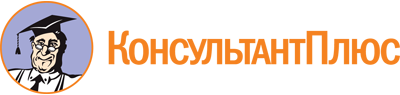 Постановление Коллегии Администрации Кемеровской области от 24.05.2013 N 203
(ред. от 10.11.2023)
"Об оценке регулирующего воздействия проектов законов Кемеровской области - Кузбасса, иных проектов нормативных правовых актов Кемеровской области - Кузбасса и экспертизе нормативных правовых актов Кемеровской области - Кузбасса"Документ предоставлен КонсультантПлюс

www.consultant.ru

Дата сохранения: 15.04.2024
 Список изменяющих документов(в ред. постановлений Коллегии Администрации Кемеровской областиот 25.11.2013 N 515, от 08.04.2014 N 152, от 22.12.2016 N 525,от 09.03.2017 N 98, от 29.05.2017 N 251, от 12.10.2017 N 530,от 12.03.2018 N 72, от 22.08.2018 N 346, от 24.01.2019 N 40,постановлений Правительства Кемеровской области - Кузбассаот 27.02.2020 N 93, от 30.06.2022 N 426, от 10.11.2023 N 732)Список изменяющих документов(в ред. постановления Правительства Кемеровской области - Кузбассаот 10.11.2023 N 732)1. Наименование проекта нормативного правового акта (далее - проект акта):_______________________________________________________________.1. Наименование проекта нормативного правового акта (далее - проект акта):_______________________________________________________________.1. Наименование проекта нормативного правового акта (далее - проект акта):_______________________________________________________________.1. Наименование проекта нормативного правового акта (далее - проект акта):_______________________________________________________________.(место для текстового описания)(место для текстового описания)(место для текстового описания)(место для текстового описания)2. Адрес размещения уведомления о публичных консультациях по проекту акта в информационно-телекоммуникационной сети "Интернет" (полный электронный адрес):_________________________________________________________.2. Адрес размещения уведомления о публичных консультациях по проекту акта в информационно-телекоммуникационной сети "Интернет" (полный электронный адрес):_________________________________________________________.2. Адрес размещения уведомления о публичных консультациях по проекту акта в информационно-телекоммуникационной сети "Интернет" (полный электронный адрес):_________________________________________________________.2. Адрес размещения уведомления о публичных консультациях по проекту акта в информационно-телекоммуникационной сети "Интернет" (полный электронный адрес):_________________________________________________________.(место для текстового описания)(место для текстового описания)(место для текстового описания)(место для текстового описания)3. Орган-разработчик проекта акта:3. Орган-разработчик проекта акта:3. Орган-разработчик проекта акта:3. Орган-разработчик проекта акта:Наименование:________________________________________.________________________________________.________________________________________.Почтовый адрес:________________________________________.________________________________________.________________________________________.Режим работы:________________________________________.________________________________________.________________________________________.4. Контакты ответственного лица:4. Контакты ответственного лица:4. Контакты ответственного лица:4. Контакты ответственного лица:Ф.И.О.Ф.И.О.___________________________________.___________________________________.Должность:Должность:___________________________________.___________________________________.Телефон:Телефон:___________________________________.___________________________________.Адрес электронной почты:Адрес электронной почты:___________________________________.___________________________________.5. Степень регулирующего воздействия проекта акта (высокая/средняя) <2>:5. Степень регулирующего воздействия проекта акта (высокая/средняя) <2>:5. Степень регулирующего воздействия проекта акта (высокая/средняя) <2>:5. Степень регулирующего воздействия проекта акта (высокая/средняя) <2>:___________________________________________________________.___________________________________________________________.___________________________________________________________.___________________________________________________________.(место для текстового описания)(место для текстового описания)(место для текстового описания)(место для текстового описания)6. Описание проблемы, на решение которой направлен предлагаемый способ регулирования:6. Описание проблемы, на решение которой направлен предлагаемый способ регулирования:6. Описание проблемы, на решение которой направлен предлагаемый способ регулирования:6. Описание проблемы, на решение которой направлен предлагаемый способ регулирования:___________________________________________________________.___________________________________________________________.___________________________________________________________.___________________________________________________________.(место для текстового описания)(место для текстового описания)(место для текстового описания)(место для текстового описания)Оценка негативных эффектов, возникающих в связи с наличием рассматриваемой проблемы:Оценка негативных эффектов, возникающих в связи с наличием рассматриваемой проблемы:Оценка негативных эффектов, возникающих в связи с наличием рассматриваемой проблемы:Оценка негативных эффектов, возникающих в связи с наличием рассматриваемой проблемы:___________________________________________________________.___________________________________________________________.___________________________________________________________.___________________________________________________________.(место для текстового описания)(место для текстового описания)(место для текстового описания)(место для текстового описания)7. Анализ опыта иных субъектов Российской Федерации в соответствующих сферах деятельности7. Анализ опыта иных субъектов Российской Федерации в соответствующих сферах деятельности7. Анализ опыта иных субъектов Российской Федерации в соответствующих сферах деятельности7. Анализ опыта иных субъектов Российской Федерации в соответствующих сферах деятельности____________________________________________________________.____________________________________________________________.____________________________________________________________.____________________________________________________________.(место для текстового описания)(место для текстового описания)(место для текстового описания)(место для текстового описания)8. Цели предлагаемого регулирования и их соответствие принципам правового регулирования:8. Цели предлагаемого регулирования и их соответствие принципам правового регулирования:8. Цели предлагаемого регулирования и их соответствие принципам правового регулирования:8. Цели предлагаемого регулирования и их соответствие принципам правового регулирования:___________________________________________________________.___________________________________________________________.___________________________________________________________.___________________________________________________________.(место для текстового описания)(место для текстового описания)(место для текстового описания)(место для текстового описания)Действующие нормативные правовые акты, поручения, другие решения, из которых вытекает необходимость разработки проекта акта в данной области:Действующие нормативные правовые акты, поручения, другие решения, из которых вытекает необходимость разработки проекта акта в данной области:Действующие нормативные правовые акты, поручения, другие решения, из которых вытекает необходимость разработки проекта акта в данной области:Действующие нормативные правовые акты, поручения, другие решения, из которых вытекает необходимость разработки проекта акта в данной области:___________________________________________________________.___________________________________________________________.___________________________________________________________.___________________________________________________________.(место для текстового описания)(место для текстового описания)(место для текстового описания)(место для текстового описания)9. Описание предлагаемого регулирования:9. Описание предлагаемого регулирования:9. Описание предлагаемого регулирования:9. Описание предлагаемого регулирования:___________________________________________________________.___________________________________________________________.___________________________________________________________.___________________________________________________________.(место для текстового описания)(место для текстового описания)(место для текстового описания)(место для текстового описания)9.1. Описание иных возможных способов решения проблемы:9.1. Описание иных возможных способов решения проблемы:9.1. Описание иных возможных способов решения проблемы:9.1. Описание иных возможных способов решения проблемы:___________________________________________________________.___________________________________________________________.___________________________________________________________.___________________________________________________________.(место для текстового описания)(место для текстового описания)(место для текстового описания)(место для текстового описания)9.2. Обоснование выбора предлагаемого способа решения проблемы:9.2. Обоснование выбора предлагаемого способа решения проблемы:9.2. Обоснование выбора предлагаемого способа решения проблемы:9.2. Обоснование выбора предлагаемого способа решения проблемы:___________________________________________________________.___________________________________________________________.___________________________________________________________.___________________________________________________________.(место для текстового описания)(место для текстового описания)(место для текстового описания)(место для текстового описания)9.3. Влияние предлагаемого регулирования на конкурентную среду в отрасли:9.3. Влияние предлагаемого регулирования на конкурентную среду в отрасли:9.3. Влияние предлагаемого регулирования на конкурентную среду в отрасли:9.3. Влияние предлагаемого регулирования на конкурентную среду в отрасли:___________________________________________________________.___________________________________________________________.___________________________________________________________.___________________________________________________________.(место для текстового описания)(место для текстового описания)(место для текстового описания)(место для текстового описания)10. Основные группы субъектов предпринимательской и иной экономической деятельности, иные заинтересованные лица, включая органы государственной власти Кемеровской области - Кузбасса и органы местного самоуправления, интересы которых будут затронуты предлагаемым правовым регулированием: _________________________________________________.10. Основные группы субъектов предпринимательской и иной экономической деятельности, иные заинтересованные лица, включая органы государственной власти Кемеровской области - Кузбасса и органы местного самоуправления, интересы которых будут затронуты предлагаемым правовым регулированием: _________________________________________________.10. Основные группы субъектов предпринимательской и иной экономической деятельности, иные заинтересованные лица, включая органы государственной власти Кемеровской области - Кузбасса и органы местного самоуправления, интересы которых будут затронуты предлагаемым правовым регулированием: _________________________________________________.10. Основные группы субъектов предпринимательской и иной экономической деятельности, иные заинтересованные лица, включая органы государственной власти Кемеровской области - Кузбасса и органы местного самоуправления, интересы которых будут затронуты предлагаемым правовым регулированием: _________________________________________________.(место для текстового описания)(место для текстового описания)(место для текстового описания)(место для текстового описания)Оценка количества таких субъектов (единиц):Оценка количества таких субъектов (единиц):Оценка количества таких субъектов (единиц):Оценка количества таких субъектов (единиц):__________________________________________________________.__________________________________________________________.__________________________________________________________.__________________________________________________________.(место для текстового описания)(место для текстового описания)(место для текстового описания)(место для текстового описания)11. Новые функции, полномочия, обязанности и права органов государственной власти Кемеровской области - Кузбасса и органов местного самоуправления или сведения об их изменении, а также порядок их реализации:11. Новые функции, полномочия, обязанности и права органов государственной власти Кемеровской области - Кузбасса и органов местного самоуправления или сведения об их изменении, а также порядок их реализации:11. Новые функции, полномочия, обязанности и права органов государственной власти Кемеровской области - Кузбасса и органов местного самоуправления или сведения об их изменении, а также порядок их реализации:11. Новые функции, полномочия, обязанности и права органов государственной власти Кемеровской области - Кузбасса и органов местного самоуправления или сведения об их изменении, а также порядок их реализации:___________________________________________________________.___________________________________________________________.___________________________________________________________.___________________________________________________________.(место для текстового описания)(место для текстового описания)(место для текстового описания)(место для текстового описания)12. Оценка соответствующих расходов (возможных поступлений) бюджета Кемеровской области - Кузбасса:12. Оценка соответствующих расходов (возможных поступлений) бюджета Кемеровской области - Кузбасса:12. Оценка соответствующих расходов (возможных поступлений) бюджета Кемеровской области - Кузбасса:12. Оценка соответствующих расходов (возможных поступлений) бюджета Кемеровской области - Кузбасса:___________________________________________________________.___________________________________________________________.___________________________________________________________.___________________________________________________________.(место для текстового описания)(место для текстового описания)(место для текстового описания)(место для текстового описания)13. Новые или изменяющие ранее предусмотренные нормативными правовыми актами Кемеровской области - Кузбасса обязанности для субъектов предпринимательской и иной экономической деятельности, а также устанавливающие или изменяющие ранее установленную ответственность за нарушение нормативных правовых актов Кемеровской области - Кузбасса обязанности, запреты и ограничения для субъектов предпринимательской и иной экономической деятельности, а также порядок организации их исполнения:13. Новые или изменяющие ранее предусмотренные нормативными правовыми актами Кемеровской области - Кузбасса обязанности для субъектов предпринимательской и иной экономической деятельности, а также устанавливающие или изменяющие ранее установленную ответственность за нарушение нормативных правовых актов Кемеровской области - Кузбасса обязанности, запреты и ограничения для субъектов предпринимательской и иной экономической деятельности, а также порядок организации их исполнения:13. Новые или изменяющие ранее предусмотренные нормативными правовыми актами Кемеровской области - Кузбасса обязанности для субъектов предпринимательской и иной экономической деятельности, а также устанавливающие или изменяющие ранее установленную ответственность за нарушение нормативных правовых актов Кемеровской области - Кузбасса обязанности, запреты и ограничения для субъектов предпринимательской и иной экономической деятельности, а также порядок организации их исполнения:13. Новые или изменяющие ранее предусмотренные нормативными правовыми актами Кемеровской области - Кузбасса обязанности для субъектов предпринимательской и иной экономической деятельности, а также устанавливающие или изменяющие ранее установленную ответственность за нарушение нормативных правовых актов Кемеровской области - Кузбасса обязанности, запреты и ограничения для субъектов предпринимательской и иной экономической деятельности, а также порядок организации их исполнения:___________________________________________________________.___________________________________________________________.___________________________________________________________.___________________________________________________________.(место для текстового описания)(место для текстового описания)(место для текстового описания)(место для текстового описания)14. Оценка расходов и доходов субъектов предпринимательской и иной экономической деятельности, связанных с необходимостью соблюдения установленных обязанностей либо изменением содержания таких обязанностей, а также связанных с введением или изменением ответственности:14. Оценка расходов и доходов субъектов предпринимательской и иной экономической деятельности, связанных с необходимостью соблюдения установленных обязанностей либо изменением содержания таких обязанностей, а также связанных с введением или изменением ответственности:14. Оценка расходов и доходов субъектов предпринимательской и иной экономической деятельности, связанных с необходимостью соблюдения установленных обязанностей либо изменением содержания таких обязанностей, а также связанных с введением или изменением ответственности:14. Оценка расходов и доходов субъектов предпринимательской и иной экономической деятельности, связанных с необходимостью соблюдения установленных обязанностей либо изменением содержания таких обязанностей, а также связанных с введением или изменением ответственности:___________________________________________________________.___________________________________________________________.___________________________________________________________.___________________________________________________________.(место для текстового описания)(место для текстового описания)(место для текстового описания)(место для текстового описания)15. Риски решения проблемы предложенным способом регулирования и риски негативных последствий:___________________________________________________________.15. Риски решения проблемы предложенным способом регулирования и риски негативных последствий:___________________________________________________________.15. Риски решения проблемы предложенным способом регулирования и риски негативных последствий:___________________________________________________________.15. Риски решения проблемы предложенным способом регулирования и риски негативных последствий:___________________________________________________________.(место для текстового описания)(место для текстового описания)(место для текстового описания)(место для текстового описания)16. Описание методов контроля эффективности избранного способа достижения цели регулирования:16. Описание методов контроля эффективности избранного способа достижения цели регулирования:16. Описание методов контроля эффективности избранного способа достижения цели регулирования:16. Описание методов контроля эффективности избранного способа достижения цели регулирования:___________________________________________________________.___________________________________________________________.___________________________________________________________.___________________________________________________________.(место для текстового описания)(место для текстового описания)(место для текстового описания)(место для текстового описания)17. Необходимые для достижения заявленных целей регулирования организационно-технические, методологические, информационные и иные мероприятия:___________________________________________________________.17. Необходимые для достижения заявленных целей регулирования организационно-технические, методологические, информационные и иные мероприятия:___________________________________________________________.17. Необходимые для достижения заявленных целей регулирования организационно-технические, методологические, информационные и иные мероприятия:___________________________________________________________.17. Необходимые для достижения заявленных целей регулирования организационно-технические, методологические, информационные и иные мероприятия:___________________________________________________________.(место для текстового описания)(место для текстового описания)(место для текстового описания)(место для текстового описания)18. Индикативные показатели, программы мониторинга и иные способы (методы) оценки достижения заявленных целей регулирования, сроки достижения индикативных показателей:____________________________________________________________.18. Индикативные показатели, программы мониторинга и иные способы (методы) оценки достижения заявленных целей регулирования, сроки достижения индикативных показателей:____________________________________________________________.18. Индикативные показатели, программы мониторинга и иные способы (методы) оценки достижения заявленных целей регулирования, сроки достижения индикативных показателей:____________________________________________________________.18. Индикативные показатели, программы мониторинга и иные способы (методы) оценки достижения заявленных целей регулирования, сроки достижения индикативных показателей:____________________________________________________________.(место для текстового описания)(место для текстового описания)(место для текстового описания)(место для текстового описания)18.1. Индикативные показатели достижения целей регулирования, единицы их измерения, способы их расчета:18.1. Индикативные показатели достижения целей регулирования, единицы их измерения, способы их расчета:18.1. Индикативные показатели достижения целей регулирования, единицы их измерения, способы их расчета:18.1. Индикативные показатели достижения целей регулирования, единицы их измерения, способы их расчета:___________________________________________________________.___________________________________________________________.___________________________________________________________.___________________________________________________________.(место для текстового описания)18.2. Информация о программах мониторинга и иных способах (методах) оценки достижения заявленных целей регулирования, в том числе оценка затрат на осуществление мониторинга (в среднем в год):(место для текстового описания)18.2. Информация о программах мониторинга и иных способах (методах) оценки достижения заявленных целей регулирования, в том числе оценка затрат на осуществление мониторинга (в среднем в год):(место для текстового описания)18.2. Информация о программах мониторинга и иных способах (методах) оценки достижения заявленных целей регулирования, в том числе оценка затрат на осуществление мониторинга (в среднем в год):(место для текстового описания)18.2. Информация о программах мониторинга и иных способах (методах) оценки достижения заявленных целей регулирования, в том числе оценка затрат на осуществление мониторинга (в среднем в год):_____________________________________________________________._____________________________________________________________._____________________________________________________________._____________________________________________________________.(место для текстового описания)(место для текстового описания)(место для текстового описания)(место для текстового описания)18.3. Сроки достижения индикативных показателей:18.3. Сроки достижения индикативных показателей:18.3. Сроки достижения индикативных показателей:18.3. Сроки достижения индикативных показателей:___________________________________________________________.___________________________________________________________.___________________________________________________________.___________________________________________________________.(место для текстового описания)(место для текстового описания)(место для текстового описания)(место для текстового описания)19. Предполагаемая дата вступления в силу проекта акта, необходимость установления переходных положений (переходного периода), а также эксперимента:19. Предполагаемая дата вступления в силу проекта акта, необходимость установления переходных положений (переходного периода), а также эксперимента:19. Предполагаемая дата вступления в силу проекта акта, необходимость установления переходных положений (переходного периода), а также эксперимента:19. Предполагаемая дата вступления в силу проекта акта, необходимость установления переходных положений (переходного периода), а также эксперимента:___________________________________________________________.___________________________________________________________.___________________________________________________________.___________________________________________________________.(место для текстового описания)(место для текстового описания)(место для текстового описания)(место для текстового описания)20. Сведения о результатах публичных консультаций <3>:20. Сведения о результатах публичных консультаций <3>:20. Сведения о результатах публичных консультаций <3>:20. Сведения о результатах публичных консультаций <3>:сроки публичных консультаций:сроки публичных консультаций:сроки публичных консультаций:_________________________.(место для текстового описания)лица, организации, представившие предложения:лица, организации, представившие предложения:лица, организации, представившие предложения:________________________.(место для текстового описания)21. Иные сведения, которые, по мнению органа-разработчика, позволяют оценить обоснованность предлагаемого регулирования:21. Иные сведения, которые, по мнению органа-разработчика, позволяют оценить обоснованность предлагаемого регулирования:21. Иные сведения, которые, по мнению органа-разработчика, позволяют оценить обоснованность предлагаемого регулирования:21. Иные сведения, которые, по мнению органа-разработчика, позволяют оценить обоснованность предлагаемого регулирования:___________________________________________________________.___________________________________________________________.___________________________________________________________.___________________________________________________________.(место для текстового описания)(место для текстового описания)(место для текстового описания)(место для текстового описания)NУчастник обсужденияПозиция участника обсужденияКомментарии органа-разработчикаОбщее количество поступивших предложенийОбщее количество учтенных предложенийОбщее количество частично учтенных предложенийОбщее количество неучтенных предложений